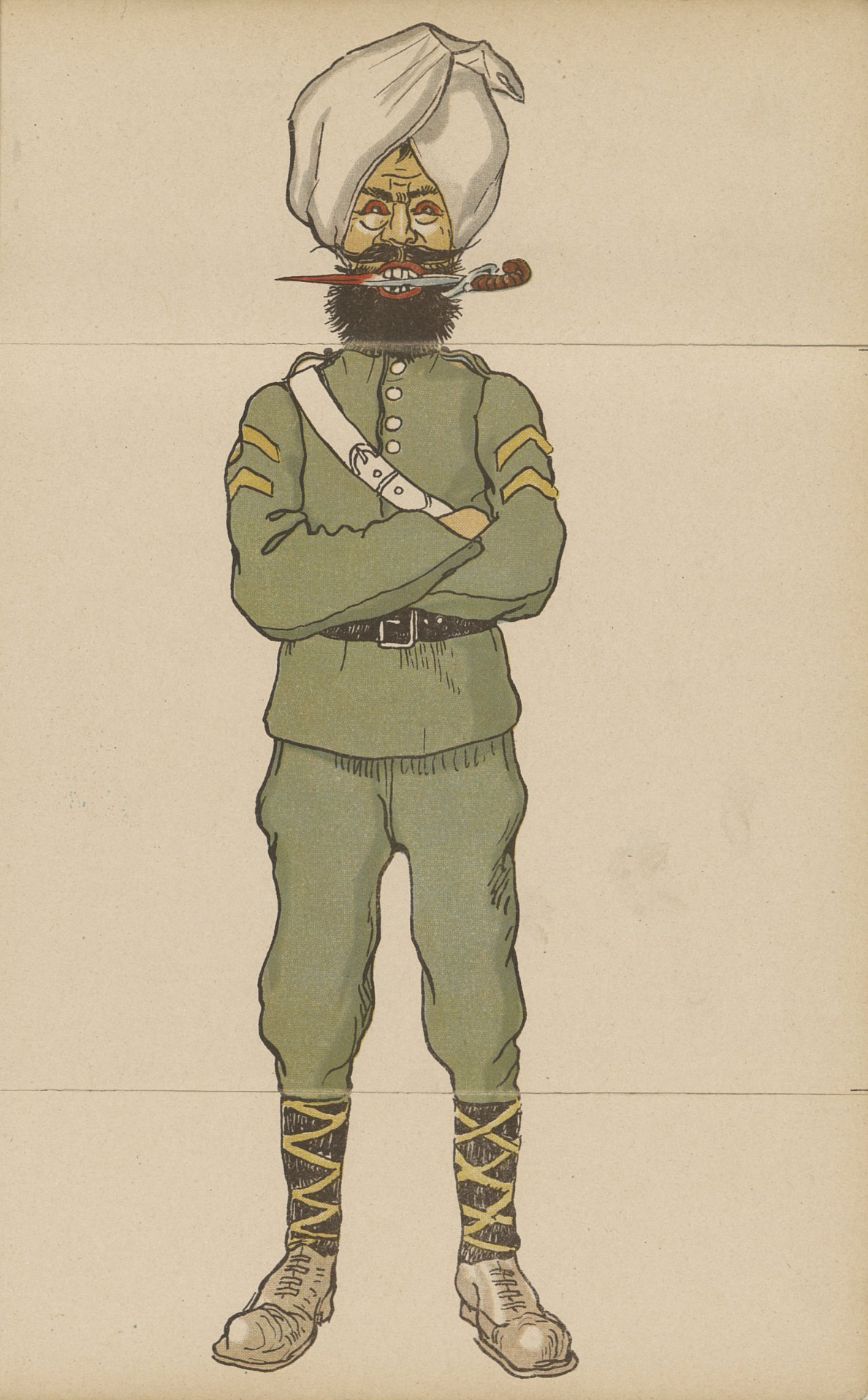 ImageA blood thirsty depiction of a Sikh soldier from a German children's picture book of 1914 entitled “Our Enemies”. Courtesy of Robin Schäfer, Military Historian, Dinslaken, Germany